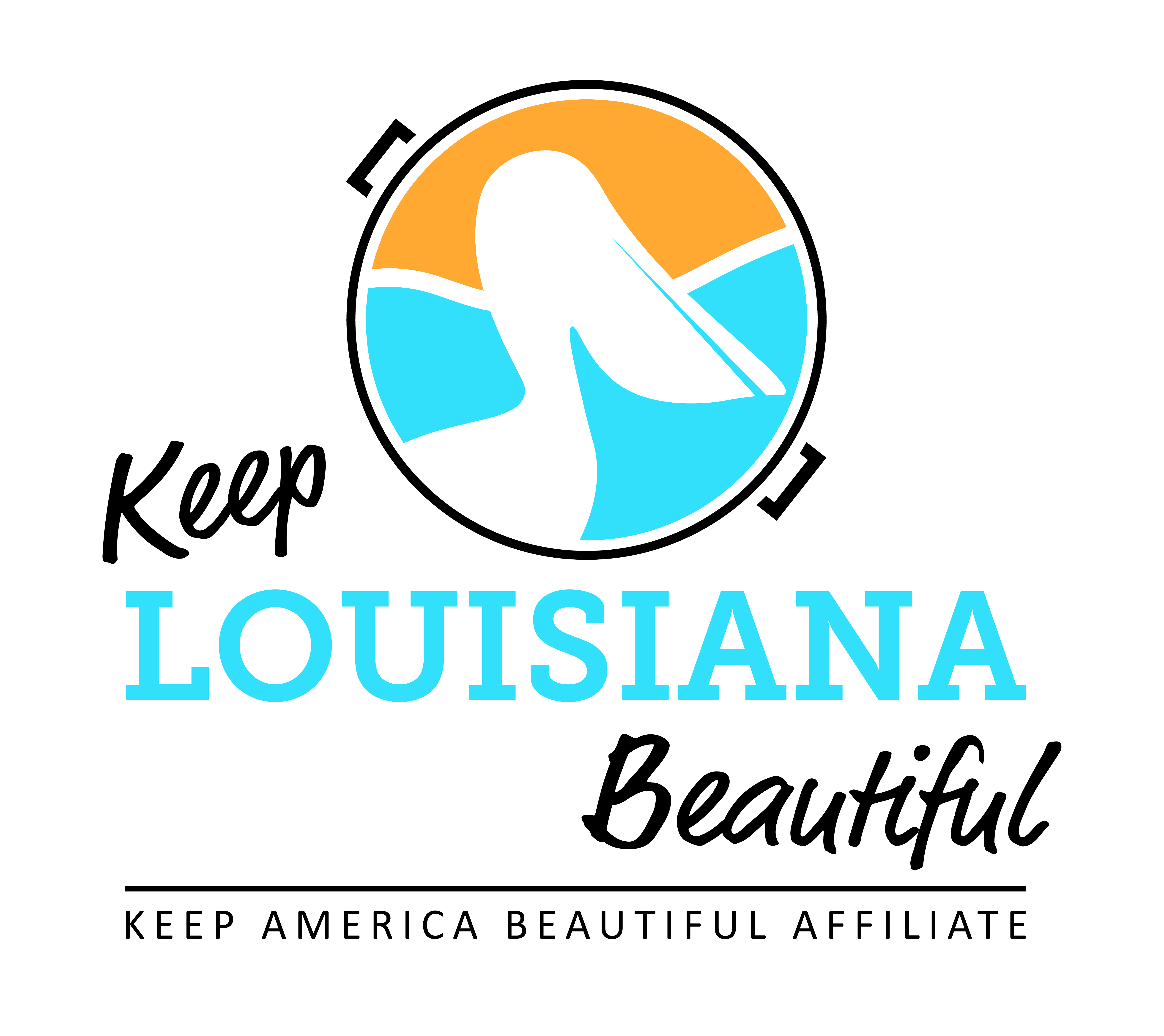 			   Affiliate Meeting Agenda				Thursday 7/21/22						8am or 3pmDuration:  1 HourJoin Zoom Meeting
https://us02web.zoom.us/j/89051128134
Meeting ID: 890 5112 8134 
Dial in #: 1-301-715-8592 or 1-312-626-6799
I.  KLB Updates2022-23 Affiliate Bi-Monthly Meeting Dates - Cabell2022: July 21, September 15, November 172023: January 19, March 16, May 18Third Thursday every other month at 8am and 3pmGrants Announcements - Cabell2022-23 Healthy Communities Grant recipients  		2022 Trash Receptacle Affiliate Grant recipients2022 Cleanup Supply Affiliate Grant recipientsKLB State Conference: October 11 and 12, Baton Rouge Hilton Capitol CenterEveryday Hero Awards, October 11Affiliate Impact Report due August 1Summary of affiliate activities, events and outcomes from July 1, 2021 – June 30, 2022Report located on Affiliate Resource CenterCircle of Excellence requirementGovernor’s Task Force on Litter and Beautification Update – Susan RussellLove the Boot Day every 4th Saturday – Spread the Word, Not the LitterTake the Pledge https://www.cognitoforms.com/KeepLouisianaBeautiful1/PledgeToParticipateIn4thSaturdayCleanupsII.  KAB Isaac Nicholson, Regional Director, inicholson@kab.org, 203-659-3010III.  Next affiliate conference call 9/15/22